Nom: de vinci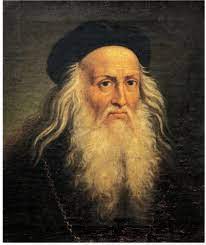 Nom complet: léonard de vinciNationaliter:  Italien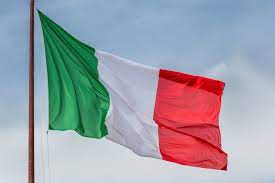 Période de temps: 1452 à 1519Contribution: les math, anatomie, mécanique, l’astronomie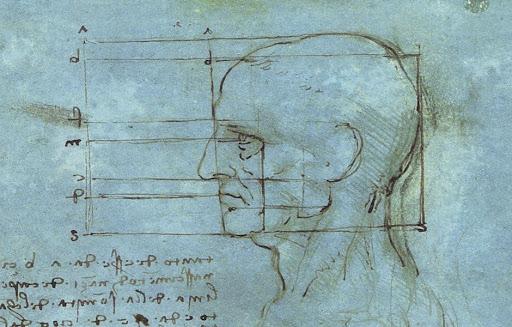 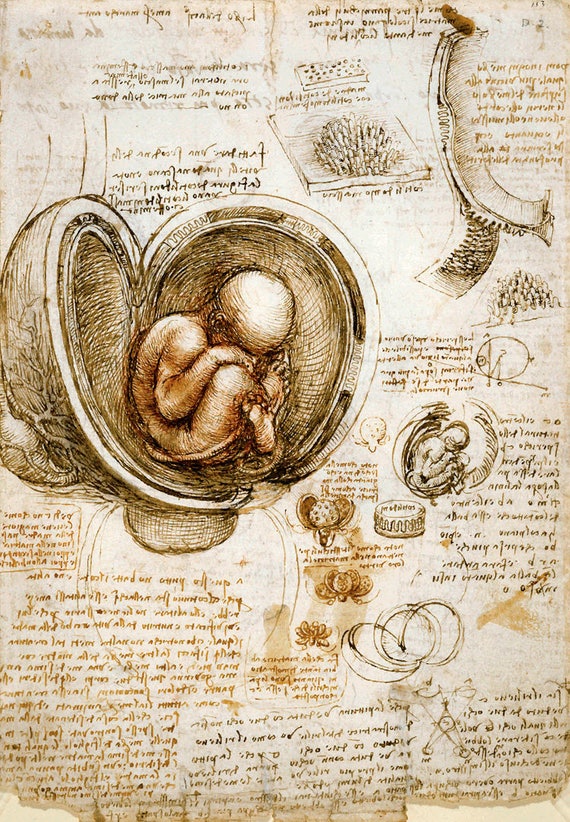 